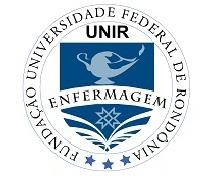 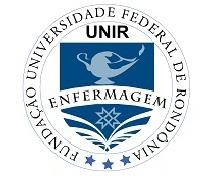 PROGRAMA DE DISCIPLINAANEXOS 1 – FICHAS PARA AVALIAÇÕESDisciplina: Relações humanas no processo de  trabalho da EnfermagemCódigo: DAE00584 -N. de alunos:30Carga horária: 60hPré-requisitos:Créditos Teoria:3Docente: Lorena Teixeira da SilvaTurma: 30Semestre:2023.1I – EMENTATeoria da comunicação humana, que embasa o entendimento do comportamento humano e as relações interpessoais nas organizações, abrangendo tópicos de organizações, comunicações e dinâmicas interpessoais.II – OBJETIVOSCompreender a dinâmica das organizações, ensinando noções básicas de Administração em Serviços de Saúde e na Enfermagem, tipos de estruturas organizacionais.Capacitar o aluno a compreender a dinâmica do poder nas organizações e detectar sua influência.Introduzir noções referentes às aplicações práticas de técnicas para implementar o sistema de comunicação nos serviços de saúde e na enfermagem.Capacitar alunos a identificar e detectar dados sobre estilos gerenciais e compreender o que caracteriza o estilo gerencial, liderar e chefiar.Capacitar o aluno a compreender o processo motivacional humano nos serviços de saúde e na Enfermagem.Capacitar o aluno para avaliar a dinâmica relacional-grupal: conflitos, negociações, tomada de decisões.III – CONTEÚDO PROGRAMÁTICO:Unidade 1 - Relações Humanas e TrabalhoA influência das relações humanas nas condições de saúde e trabalho Relações interpessoais e desenvolvimento de trabalho em equipeLiderança e gerenciamento da equipe de enfermagemUnidade 2 - Construção do Sujeito éticoÉtica e bioética: Conceito e importânciaÉtica no trabalho com a equipe multidisciplinar Ética e o princípio do cuidadoUnidade 3 – Estrutura organizacionalCultura organizacional Clima organizacionalTipos e Papéis de membros de grupo ComunicaçãoMotivaçãoLiderança Processo decisórioProcesso de mudança.IV – ESTRATÉGIAS E RECURSOS DE ENSINO:Aulas expositivas dialogadas.Exibição e discussão de filmes, vídeos e/ou documentários;Leitura e discussão de textos serão indicados livros, capítulos de livros e artigos científicos que subsidiem os estudos individuais e discussão em grupo;Pesquisas individuais e em grupo;Leitura, análise e apresentação de artigos científicos sobre diferentes temáticas relacionadas.V –Procedimento de Avaliação:A avaliação discente na disciplina será realizada: Avaliação N1: Apresentação de seminário com relfexão de artigos (100 pontos).Avaliação N2: Avaliação teórica (100 pontos)Avaliação N3: Resenha crítico-reflexiva (100 pontos)Nota Final: N1 + N2+N33Apresentação de seminário: Deverá ser elaborado seminário, com apresentação em Power point,  a partir das leituras realizadas sobre os artigos préviamente designados a cada grupo. O grupo deverá correlacionando os aspectos teóricos com    suas experiências. A apresentação deverá ocorrer em até 30 minutos. A avaliação da apresentação e conteúdo será realizada conforme instrumento em anexo. As reuniões para orientações deverão ocorrer conforme cronograma, sendo obrigatório o envio de material, com no mínimo 24 horas de antecedência.Avaliação teórica: Será aplicada avaliação teórica, com questões dissertativas e objetivas a respeito dos conteúdos contidos nas unidades 1 a 3.Resenha crítica: Cada aluno deverá produzir resenha critico-reflexiva a respeito da importância do desenvolvimento do trabalho Multidisciplinar e Interdisciplinar na saúde. Esta deverá ser baseada na literatura sugerida na disciplina e pautada nas normas da ABNT.*Observação: frequência e assiduidade mínimas para aprovação na disciplina é de 75% da carga horária total da disciplina, de acordo com a Resolução n.251/CONSEPE/1997.VII – BIBLIOGRAFIABÁSICAROBBINS, S. P. Fundamentos do comportamento organizacional. 8. ed. São Paulo: Prentice. Hall Pearson, 2008.BERGAMINI, C. W. Psicologia aplicada à administração de empresas: psicologia do comportamento organizacional. 4. ed. São Paulo: Atlas, 2005.FIORELLI, J. O. Psicologia para administradores: integrando teoria e prática. São Paulo: Atlas, 2004.CHIAVENATO, I. Gestão de pessoas: o novo papel dos recursos humanos nas organizações / Idalberto Chiavenato. -- 4. ed. -- Barueri, SP: Manole, 2014.RAMOS, F. R. S.O discurso da bioética na formação do sujeito trabalhador da saúde. (Rio de Janeiro) 5 (1), 51–77, 2007. BEAUCHAMP, T.; CHILDRESS, J.F. Princípios de ética biomédica. São Paulo: Loyola, 2002.ENGELHART Jr. HT. Fundamentos da Bioética. São Paulo: Loyola, 2004. Cap 1 e 2. p.21-129.COMPLEMENTARNUNES, E de FPA , GIMENEZ, CB, STEFANO NSC et al. Trabalho gerencial em Unidades Básicas de Saúde de municípios de pequeno porte no Paraná, Brasil. Interface (Botucatu), Botucatu, v. 20, n. 58, p. 573-584, 2016.GLANZNER, C H; OLSCHOWSKY, A. A ambiência e sua influência no trabalho de equipes de saúde da família. Saúde e Desenvolvimento Humano. Canoas. Vol. 5, n. 1 (2017), p. 7-14, 2017.ROMBETTA, Ana Paula et al . Experiências da equipe de centro de reabilitação - o real do trabalho como questão ética. Esc. Anna Nery, Rio de Janeiro ,  v. 19, n. 3, p. 446-453, 2015 .GERI TOMASCHEWISK-BARLEM, Jamila et al. Produção científica da enfermagem acerca do cuidado de si: uma revisão integrativa Scientific production of nursing about self-care: an integrative review. Revista de Pesquisa: Cuidado é Fundamental Online, [S.l.], v. 8, n. 3, p. 4629-4635, july 2016. ISSN 2175-5361. Disponível em:&lt;http://www.seer.unirio.br/index.php/cuidadofundamental/article/view/3560&gt;.       Acesso        em:        06        july        2019.doi:http://dx.doi.org/10.9789/2175- 5361 2016.v8i3.4629-4635.WEYMER, A S Q; MOREIRA, V Ro. O Papel da Liderança Transformacional na Reconstrução de Significados Compartilhados de uma Unidade Estratégica de Negócios da Área da Saúde. Revista de Gestão em Sistemas de Saúde, v. 6, n. 1, p. 23-31, 2017.VELOSO, E F R; DUTRA, J S; NAKATA, L E. Percepção sobre carreiras inteligentes: diferenças entre as gerações y, xe baby boomers. REGE-Revista de Gestão, v. 23, n. 2, p. 88-98, 2016CRONOGRAMAFICHA DE AVALIAÇÃO APRSENTAÇÃO DOS SEMINÁRIOSFICHA DE AVALIAÇÃO APRSENTAÇÃO DOS SEMINÁRIOSFICHA DE AVALIAÇÃO APRSENTAÇÃO DOS SEMINÁRIOSITEM AVALIADOITEM AVALIADOPONTUAÇÃO OBTIDACoerência e reflexão sobre o tema (30 pontos)Coerência e reflexão sobre o tema (30 pontos)Criatividade e uso de estratégias inovadoras para apresentação (20 pontos)Criatividade e uso de estratégias inovadoras para apresentação (20 pontos)Domínio do tema por todos os componentes do grupo (20 pontos)Domínio do tema por todos os componentes do grupo (20 pontos)Estrutura da apresentação, aparência e rigor metodológico (20 pontos)Estrutura da apresentação, aparência e rigor metodológico (20 pontos)Participação das orientações e atendimento às sugestões (10 pontos)Participação das orientações e atendimento às sugestões (10 pontos)Pontuação finalPontuação finalFICHA DE AVALIAÇÃO – RESENHA CRÍTICA-REFLEXIVAFICHA DE AVALIAÇÃO – RESENHA CRÍTICA-REFLEXIVAFICHA DE AVALIAÇÃO – RESENHA CRÍTICA-REFLEXIVAITEM AVALIADOPONTUAÇÃO OBTIDAPONTUAÇÃO OBTIDAIdentificação do autor e obra (10 pontos)Apresentação do conteúdo principal (20 pontos)Descrição da estrutura do texto: capítulos, sessões, números de páginas (10 pontos)Análise de forma crítica: opinião embasada em outros autores ou bagagem acadêmica (20 pontos)Indicação da obra: para quem o texto é realmente útil  (10 pontos)Norma culta da língua portuguesa (10 pontos)Formatação do texto, conforme normas ABNT (20 pontos)Pontuação final